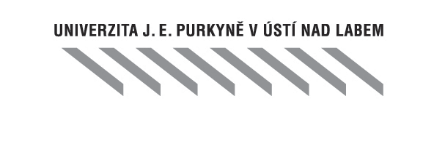 ETICKÝ KODEX UNIVERZITY JANA EVANGELISTY PURKYNĚ V ÚSTÍ NAD LABEMPreambuleTento etický kodex je shrnujícím nástinem aplikované etiky pro společenské prostředí Univerzity Jana Evangelisty Purkyně v Ústí nad Labem. Slouží zájmům celé její akademické obce s ohledem na rozmanitost a individualitu jednotlivých jejích členů a zároveň nezávisle na jejich postavení, jakož i ostatním zaměstnancům univerzity. Jeho obsah je určen k dalšímu promýšlení a diskusi. Z hlediska normativní etiky má povzbuzovat k prospěšnému jednání, jakož i napomáhat předcházení mravním konfliktům a jejich řešení. V případě konfliktů jeho cílem není potrestání viníků jako v disciplinárním řízení, nýbrž náprava nedostatků univerzitního étosu. Přitom základním cílem tohoto etického kodexu je být orientační podporou při snaze o dosahování dobra na cestě za pravdou, jíž jsou povinováni všichni členové univerzitního společenství. Čl. 1Společné zásadySpolečné zásady tohoto etického kodexu se týkají členů akademické obce (akademických pracovníků a studentů) a ostatních zaměstnanců Univerzity Jana Evangelisty Purkyně v Ústí nad Labem (dále jen „univerzita“).Člen akademické obce, jakož i ostatní zaměstnanec univerzity:dodržuje zákony a ostatní právní předpisy, jakož i vnitřní předpisy a normy univerzity a jejích fakult; pokud složil akademické sliby, zůstává jim věrný; mimoto ctí mravní principy a zásady a pravidla slušného chování,obhajuje akademické svobody a akademická práva, zejména svobodu vědy, výzkumu a umělecké tvorby a zveřejňování jejich výsledků, svobodu vysokoškolské výuky, právo učit se, právo volit zastupitelské akademické orgány, právo užívat akademické insignie a konat akademické obřady; tím zároveň obhajuje svobodu slova a kritického myšlení, samostatného bádání, svobodnou výměnu názorů a informací; ctí právo na alternativní názor,ctí autonomii akademické obce; akademickou půdu nevyužívá k prosazování zájmů politických stran, politických i jiných hnutí,odpovědně a řádně vykonává své povinnosti, vyplývající z akademického postavení, funkce, členství v akademickém orgánu, pracovního zařazení či statutu studenta,ctí zásady kolegiality a otevřené akademické spolupráce, při vší své činnosti se varuje nepoctivého jednání; vůči členům akademické obce, jakož i ostatním zaměstnancům univerzity nevyvíjí nevhodný nátlak,uznává právo na kritiku; případné kritické podněty podává věcně podložené a také transparentně, takže se neuchyluje k anonymním kritikám; ctí zásadu, že za spravedlivou kritiku nesmí být nikdo postihován a mylná kritika má být vyvracena argumenty,vzdoruje podléhání vnějším vlivům a zájmům, které by narušovaly jeho práci,podílí se na plnění poslání univerzity zakotveném v jejím statutu a svým jednáním napomáhá univerzitě k jejímu dobrému jménu, se zvláštním zřetelem tam, kde ji reprezentuje při vykonávání svých akademických, pedagogických, zaměstnaneckých či studentských povinností a uplatňování akademických práv; nenadřazuje svůj soukromý zájem zájmům univerzity,snaží se zjednat nápravu mravů, pokud se u členů akademické obce nebo ostatních zaměstnanců univerzity setká s jednáním, jež odporuje tomuto etickému kodexu, anebo se takového jednání sám dopouští; soustavně usiluje o prevenci takového jednání, a to již tím, že sám se řídí tímto etickým kodexem,nezneužívá majetek univerzity k soukromým zájmům nebo k prospěchu osobnímu či prospěchu třetí osoby,nikoho neupřednostňuje ani neznevýhodňuje na základě rasy, ideologie, náboženství, národní příslušnosti, věku, pohlaví, sexuální orientace nebo fyzického handicapu.Čl. 2Zásady vzdělávací činnosti Zásady vzdělávací činnosti tohoto etického kodexu se týkají členů akademické obce univerzity (akademických pracovníků a studentů). Akademický pracovník:jedná se studenty čestně, slušně a spravedlivě, jde jim tak příkladem; neznevažuje jejich studijní úsilí, neponižuje je, nečiní na ně nátlak,své studenty učí týmové i individuální odborné práci, pomáhá jejich odbornému a tvůrčímu myšlení; vyučuje svůj předmět na adekvátní úrovni,studijní výsledky studentů hodnotí spravedlivě a transparentně,nezneužívá vůči studentům učitelskou autoritu a nevyžaduje od nich činnosti, které nejsou předmětem jejich studijních povinností; nepřivlastňuje si výsledky jejich práce.Student:při plnění svých studijních povinností nepodvádí a nenapomáhá k podvádění druhým,neznehodnocuje výsledky své práce, neznevažuje práci vyučujících a ostatních zaměstnanců či studentů.Čl. 3Zásady tvůrčí činnostiZásady tvůrčí činnosti tohoto etického kodexu se týkají členů akademické obce (akademických pracovníků a studentů) a ostatních zaměstnanců univerzity, kteří vykonávají tvůrčí činnost.  Člen akademické obce, jakož i ostatní zaměstnanec univerzity vykonávající tvůrčí činnost: sleduje odborné zájmy, věnuje se poctivě zkoumání, řídí se platnými metodickými postupy, účastní se odborného diskurzu, je otevřený týmové spolupráci; prohlubuje své odborné znalosti a dovednosti; svou práci dává k dispozici akademické obci,s prací kolegů nakládá stejně jako se svou kriticky, ale neznevažuje ji,dbá na ochranu duševního vlastnictví, a to jak při vlastní práci, tak i při nakládání s tvorbou druhých; nepřivlastňuje si výsledky práce druhých; afiliaci výsledků tvůrčí činnosti uvádí vždy korektně.Odborné posudky a expertní stanoviska formuluje a podává akademický pracovník, jakož i ostatní zaměstnanec univerzity vykonávající tvůrčí činnost spravedlivě.Čl. 4Etická komiseK posuzování podnětů ve věci dodržování tohoto etického kodexu se ustavuje Etická komise Univerzity Jana Evangelisty Purkyně v Ústí nad Labem (dále jen „Etická komise UJEP“).Podrobnosti o ustavení Etické komise UJEP upravuje v souladu s organizačním řádem univerzity Jednací řád Etické komise UJEP. Tento řád dále upravuje podrobnosti o přijímání podnětů a pravidla jednání Etické komise UJEP. Jednací řád Etické komise UJEP je po projednání v Akademickém senátu Univerzity Jana Evangelisty Purkyně v Ústí nad Labem vydáván formou směrnice rektora. ***Etický kodex Univerzity Jana Evangelisty Purkyně v Ústí nad Labem projednal Akademický senát Univerzity Jana Evangelisty Purkyně v Ústí nad Labem dne 28. 3. 2018.     Mgr. Zdeněk Svoboda, Ph.D., v.r.				doc. RNDr. Martin Balej, Ph.D., v.r.předseda Akademického senátu UJEP					       rektor UJEP